Year 11 Revision BookletPaper 2: Challenges in the human environment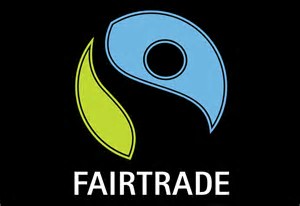 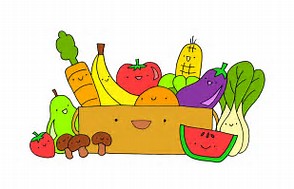 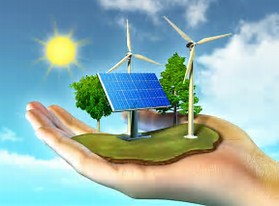 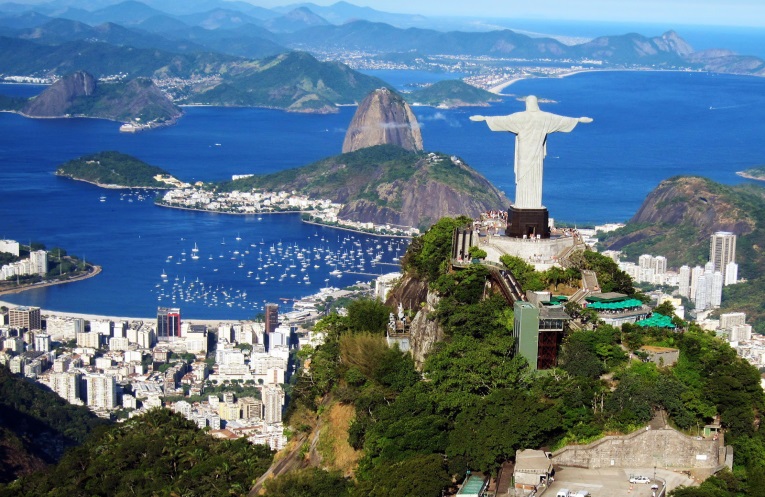  Urban issues and challenges – Question 1 The changing economic world – Question 2 The challenge of resource management – Question 3Food – Question 4IGNORE QUESTIONS 5 AND 6!Urban Issues and Challenges – Q1A growing percentage of the world’s population lives in urban areasWhat is urbanisation?__________________________________________________________________________________________________________________________________________Describe the changes to the urban population in developed (HIC) and developing (LIC) countries.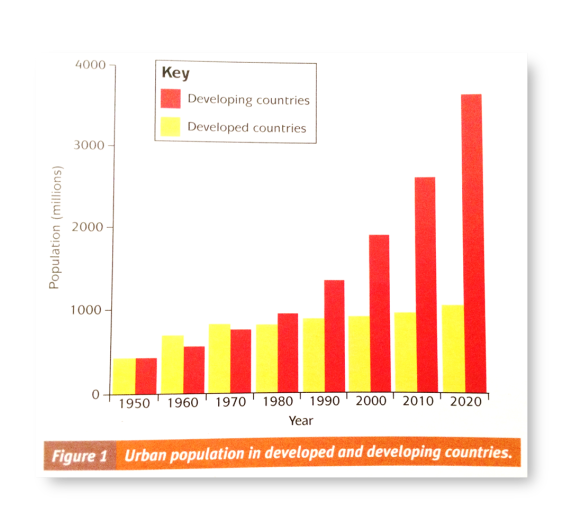 ________________________________________________________________________________________________________________________________________________________________________________________________________________________________________________________________________________________________________________________________________________________________________________________________________________________________________________________________________________________________________________________________________________________________________________________________________________________________Why is urbanisation happening at a faster rate in LICs and a slower rate in HICs?_________________________________________________________________________________________________________________________________________________________________________________________________________________________________________________________________________________________________________________________________________________________Outline the factors below to explain how they affect the rate of urbanisation: Migration (push and pull factors): ____________________ ________________________________________________________________________________________________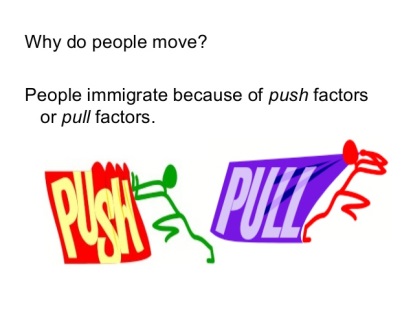 Natural increase: ________________________________ ________________________________________________________________________________________________What is a megacity?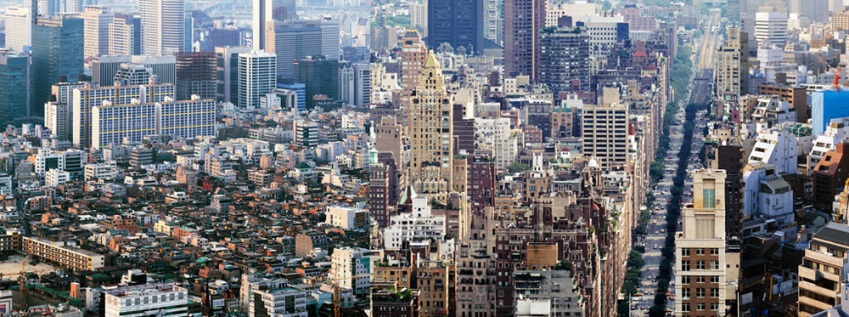 _____________________________________________________________________________________________What is rural-urban migration?__________________________________________________________________________________________________________________________________________Describe the distribution of the world’s megacities.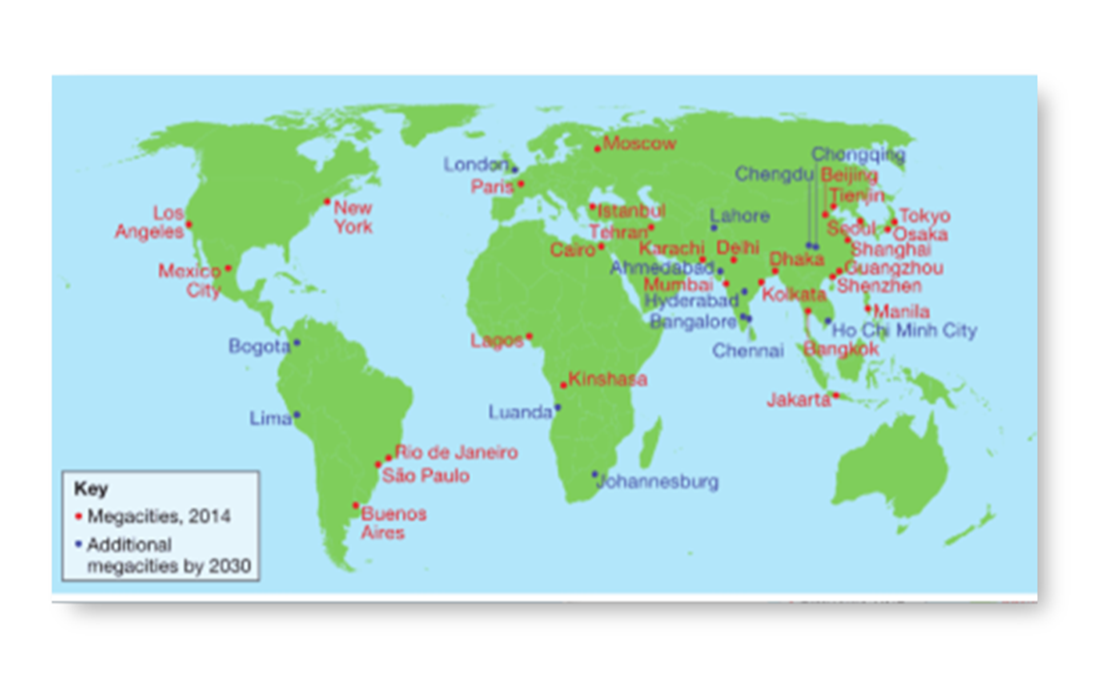 ____________________________________________________________________________________________________________________________________________________________________________________________________________________________________________________________________________________________________________________________________________________________________________________________________________________________________________________________Urban growth creates opportunities and challenges for cities in LICs and NEEsCase study of a major city in a NEE: Rio de Janeiro, BrazilComplete the table to show why Rio de Janeiro is important regionally, nationally and internationally: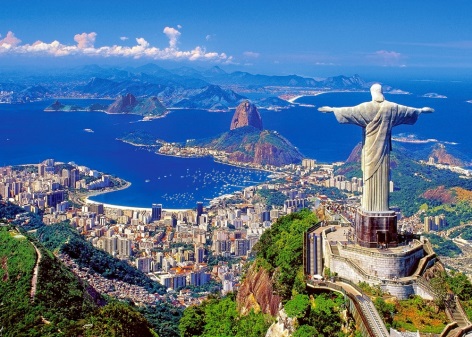 Why is Rio a growing city? (Think about natural increase and migration)._______________________________________________________________________________________________________________________________________________________________________________________________________________Complete the mind map below to show the social and economic opportunities for people living in Rio:What are the challenges created by urban growth in Rio? Complete the table with brief notes to show these challenges:An example of how urban planning is improving the quality of life for the urban poor: Favela Bairro Project, Rio de Janeiro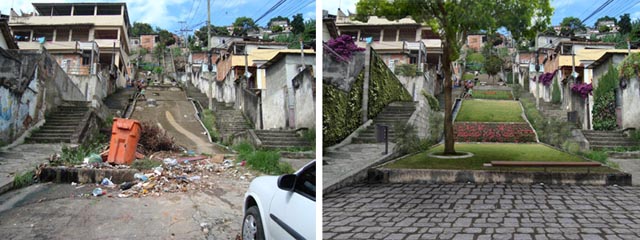 List 5 improvements that were made by the Favela Bairro Project:________________________________________________________________________________________________________________________________________________________________________________________________________________________________________________________________________________________________________________What were the successes and failures of the Favela Bairro Project?Urban change in cities in the UK leads to a variety of social, economic and environmental opportunities and challengesDescribe the population distribution in the UK. Include names of cities and compass points in your answer. Include most and least populated areas.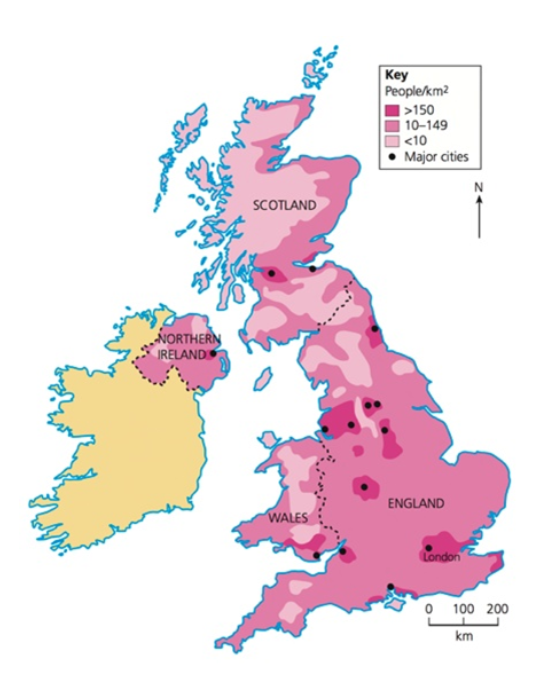 _______________________________________________________________________________________________________________________________________________________________________________________________________________________________________________________________________________________________________________________________________________________________________________________________________________________________________A case study of a major city in the UK: London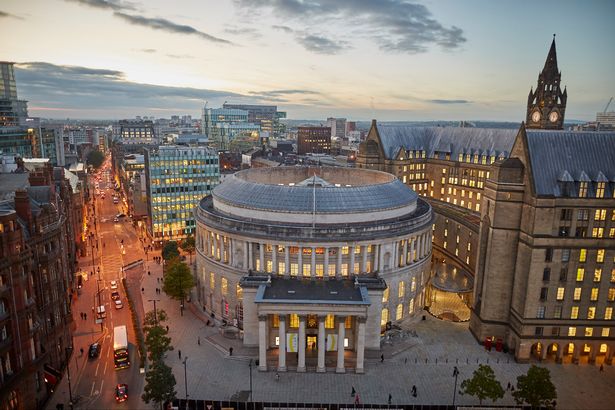 List 5 reasons why London is a major city, both in the UK and in the wider world:________________________________________________________________________________________________________________________________________________________________________________________________________________________________________________________________________________________________________________________________________________________________________________________________________________________________________________________________________________________________________________________________________How has migration impacted on the growth and character of the city? Think about what you find in London and where the influence might have come from, e.g. Chinatown.___________________________________________________________________________________________________________________________________________________________________________________________________________________________________________________________________________________________________________________________________________________________________________________________________________________________________________________________________________________________________Outline the opportunities created by urban change in London in the table below:Complete annotations below to explain the challenges created by urban change in London.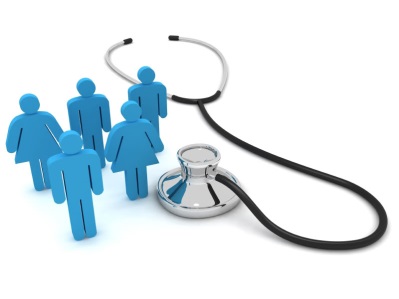 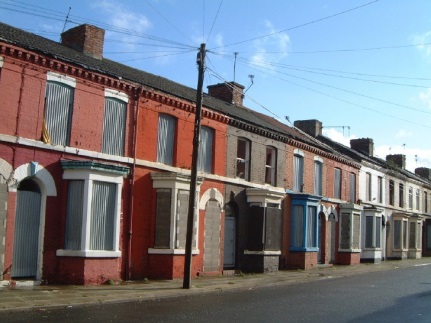 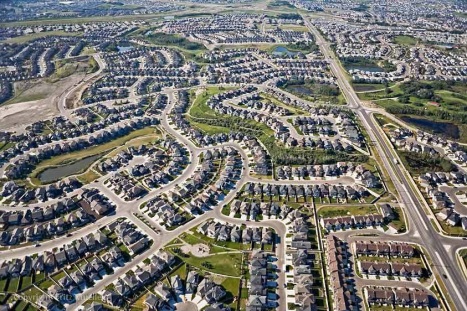 An example of an urban regeneration project: Olympic ParkWhy did the area need regeneration? Use the images below to help you: 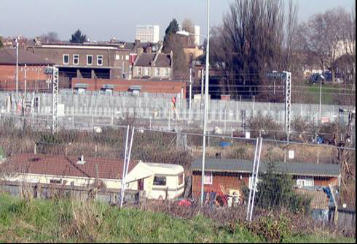 _______________________________________________________________________________________________________________________________________________________________________________________________________________________________________________________________________________________________________________________________________________________________________________________________________________________________________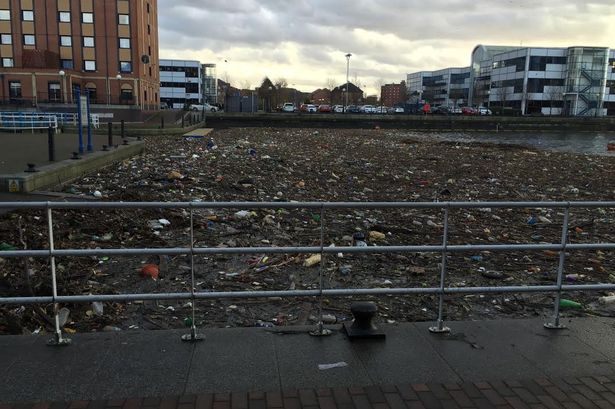 Complete the table below to show the main features of the project:Urban sustainability requires management of resources and transportWhat is the definition of ‘sustainable urban living’?__________________________________________________________________________________________________________________________________________Identify 5 features of a sustainable city:________________________________________________________________________________________________________________________________________________________________________________________________________________________________________________________________________________________________________________________________Choose 2 from your list above and explain how this characteristic makes a city sustainable:________________________________________________________________________________________________________________________________________________________________________________________________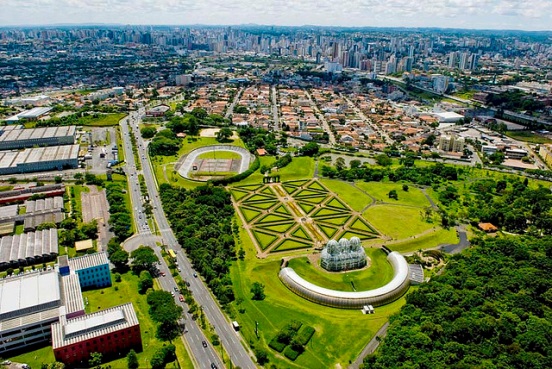 _____________________________________________________________________________________________________________________________________________________________________________________________________________________________________________________How urban transport strategies are used to reduce traffic congestion: LondonGive 2 reasons why there are more cars on the roads now: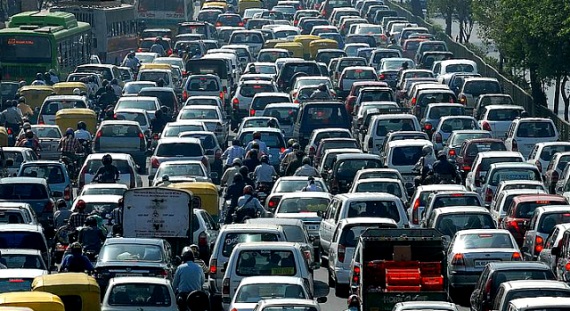 ____________________________________________________________________________________________________________________________________________________________Outline what London has done to reduce traffic and the effects of traffic:Identify the advantages and disadvantages of the schemes used by London to reduce traffic:The Changing Economic World – Q2There are global variations in economic development and quality of lifeWhat is development?_____________________________________________________________________The Brandt Line (shown on the map) divides the world into developed and developing countries. Describe the location of the developed and developing countries.___________________________________________________________________________________________________________________________________________________________________________________________________________________________________________________________________________________________________________________________________________________________________________________________________________________________________________________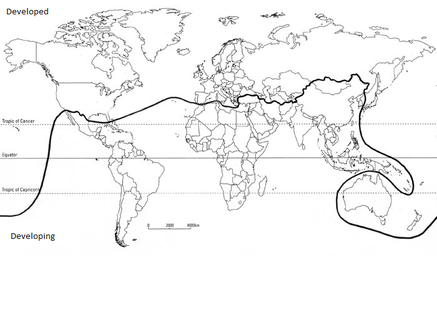 List the measures of development that are used to classify countries and give a brief definition. The list has been started for you:GNI (Gross National Income) __________________________________________HDI (Human Development Index) _______________________________________Literacy rate ______________________________________________________________________________________________________________________________________________________________________________________________________________________________________________________________________________________________________________________What are the limitations of these measures of development? I.e. why can they not be trusted entirely?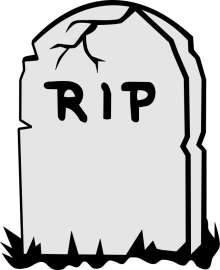 ______________________________________________________________________________________________________________________________________________________________________________________________________________________________________________________________________________________________________________________________________________________________________________The demographic transition model (DTM) shows changes over time in the population of a country. As a country develops it should move through the stages of the model. 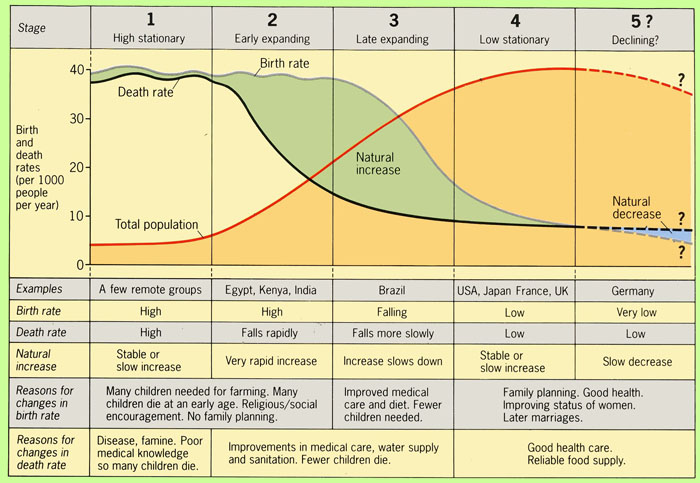 How does a falling birth rate (fewer children) reflect increased economic development?__________________________________________________________________________________________________________________________________________________________________________________________________________________________________________________________________________________________________________________________________________How does an increasing death rate reflect high levels of development?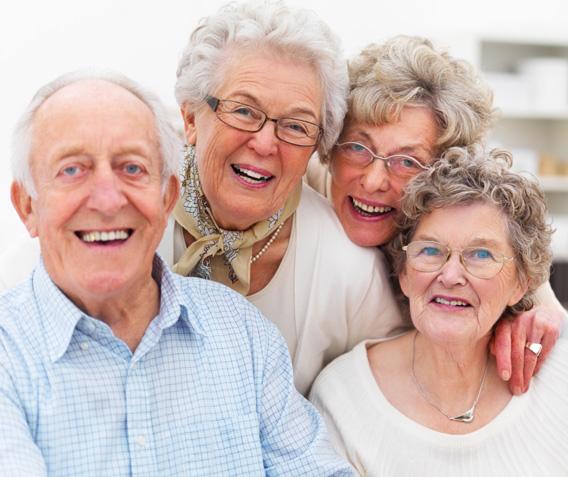 __________________________________________________________________________________________________________________________________________________________________________________________________________________________________________________________________________________________________________________Briefly outline 5 factors that cause uneven development (there should be at least one physical, one economic and one historical): ________________________________________________________________________________________________________________________________________________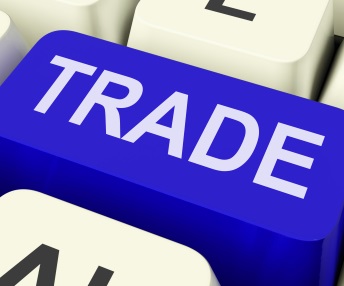 ________________________________________________________________________________________________________________________________________________________________________________________________________________________________________________________________________________________________________________________________________________________________________________________________________________________________________________________________________________________________________________________________________________What does the word ‘disparity’ mean?_____________________________________________________________________Briefly outline how the factors below are caused by uneven development:Various strategies exist for reducing the global development gapWhat is the development gap?__________________________________________________________________________________________________________________________________________What message does this image show?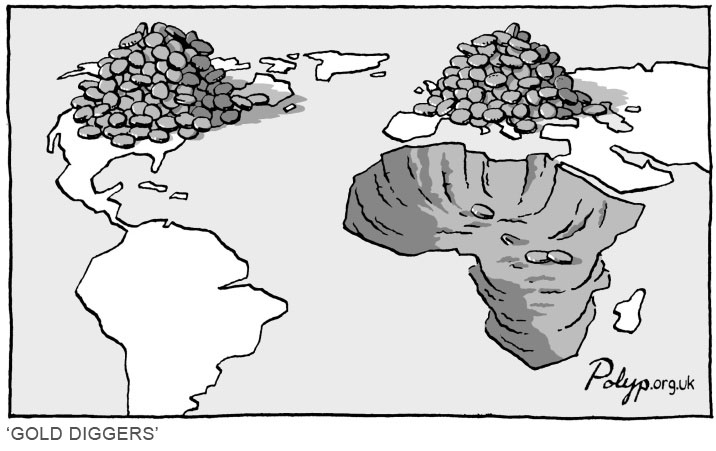 ___________________________________________________________________________________________________________________________________________________________________________________________________________________________________________________Complete the table below outlining what each strategy involves and how it will help to improve the development of LICs:An example of how the growth of tourism in a LIC or NEE helps to reduce the development gap: TunisiaList 5 attractions that Tunisia has that will attract tourists to the country:________________________________________________________________________________________________________________________________________________________________________________________________________________________________________________________________________________________________________________________________________________________________________________________________List 5 advantages and 5 disadvantages (be specific) of tourism in Tunisia– how does it help to reduce the development gap, but why is it not entirely perfect?Some LICs and NEEs are experiencing rapid economic development which leads to significant social, environmental and cultural changeA case study of a NEE: Nigeria, Africa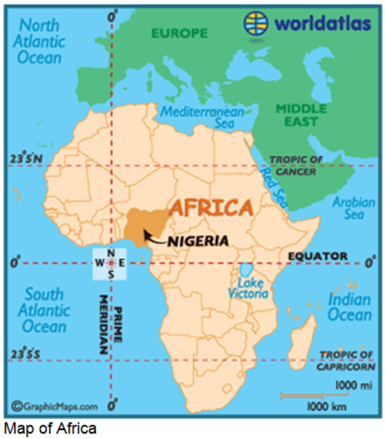 Describe the location of Nigeria (using geographical terminology).__________________________________________________________________________________________________________________________________________________________________________________________________________________________________________________________________________________________________________________Why is it such an important country globally? What does it contribute to the world?_______________________________________________________________________________________________________________________________________________________________________________________________________________Why it one of the most important countries in Africa?_______________________________________________________________________________________________________________________________________________________________________________________________________________Complete the mind map showing the political, social, cultural and environmental aspects of Nigeria:Describe how Nigeria’s economy has changed using the pie charts below: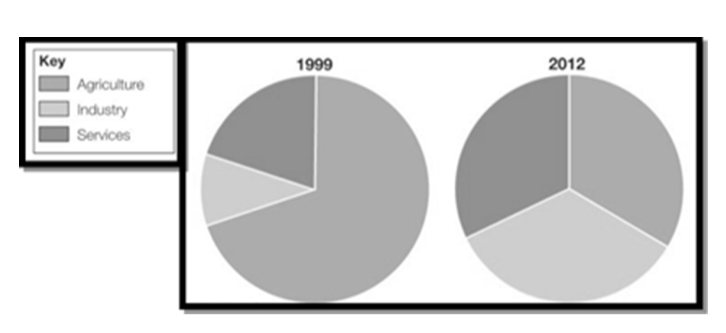 _____________________________________________________________________________________________________________________________________________________________________________________________________________________________________________________________________________________________________How does the growth in manufacturing affect Nigeria’s economic development?_________________________________________________________________________________________________________________________________________________________________________________________________________________________________________________________________________________________________________________________________________________________What is a TNC?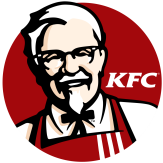 ______________________________________________________________Why do TNCs like Shell locate in Nigeria?________________________________________________________________________________________________________________________________________________________________________________________________Complete the table below showing the advantages and disadvantages of TNCs in Nigeria:How has the presence of Shell Oil in Nigeria stimulated industrial development?______________________________________________________________________________________________________________________________________________________________________________________________________________________________________________________________________________________________________________________________________________________________________________________________________________________________How has Nigeria’s political links with the rest of the world changed since the 1960s when it gained independence?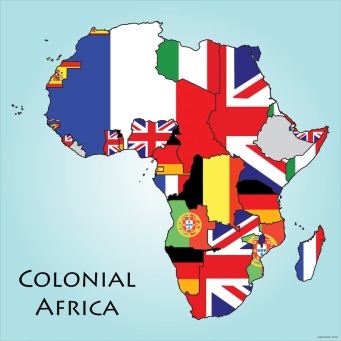 ____________________________________________________________________________________________________________________________________________________________________________________________________________________________________________________________________________________________________________________________________________________________________________________________________________________________________________________________What does Nigeria contribute in terms of trade to the rest of the world?_____________________________________________________________________________________________________________________________________________________________________________________________________________________________________________________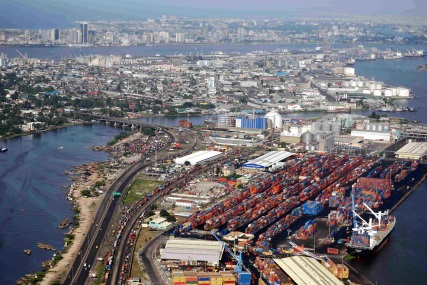 What is aid?_____________________________________________________________________When would a country receive emergency aid?_____________________________________________________________________When would a country receive developmental aid?_____________________________________________________________________Why does Nigeria need aid? Give 3 reasons:________________________________________________________________________________________________________________________________________________________________________________________________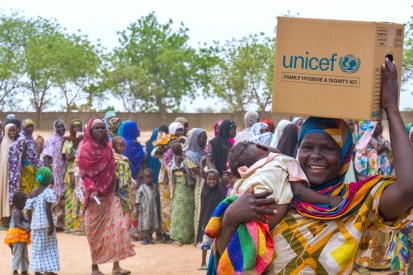 How does aid benefit Nigeria and what prevents this aid being used effectively?Outline how economic growth can have a negative effect on the environment:Industrial growth leads to _________________________________________________ _____________________________________________________________________ _____________________________________________________________________Urban growth leads to ____________________________________________________ __________________________________________________________________________________________________________________________________________Mining and oil extraction leads to ____________________________________________ __________________________________________________________________________________________________________________________________________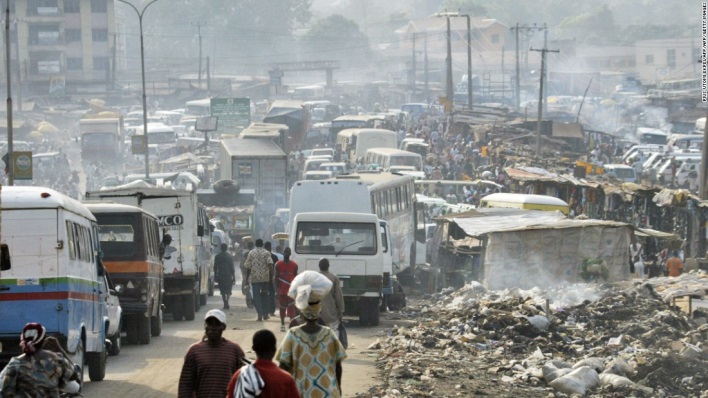 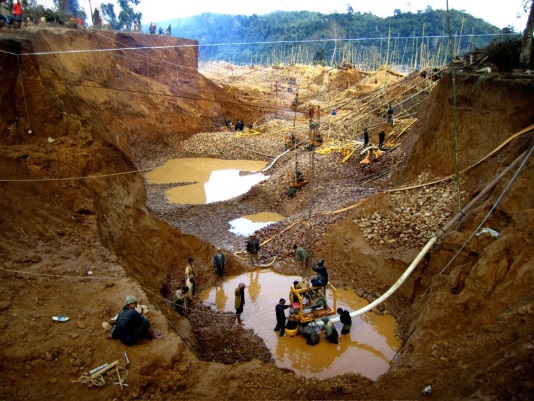 Has people’s quality of life in Nigeria improved as a result of economic development?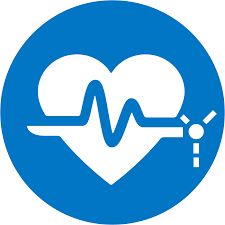 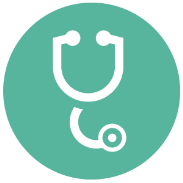 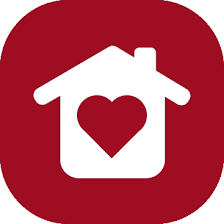 Major changes in the economy of the UK have affected, and will continue to affect, employment patterns and regional growthOutline how the UK’s employment structure has changed since 1800 (i.e. primary, secondary, tertiary and quaternary industries)._________________________________________________________________________________________________________________________________________________________________________________________________________________________________________________________________________________________________________________________________________________________Why has it changed in this way? Complete the table below outlining the impact of each factor on the UK economy:What is a post-industrial economy?_____________________________________________________________________How has the development of IT affected the growth and characteristics of the UK’s economy?___________________________________________________________________________________________________________________________________________________________________________________________________________________________________________________________________________________________________________________________________________________________________________________________________________________________________________________________________________________________________Outline how service industries, finance and research affect the UK economy:What is a science park?_____________________________________________________________________What is a business park?_____________________________________________________________________How do science and business parks provide opportunities for regional economic growth?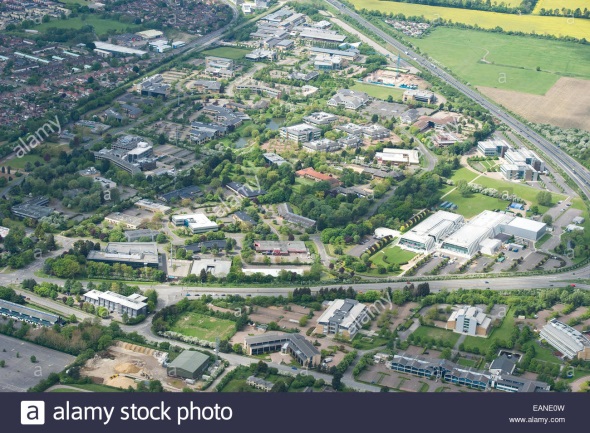 _____________________________________________________________________________________________________________________________________________________________________________________________________________________________________________________________________________________________________________________________________________________________________________________________________________________________________________________________________________________________________________________What are the impacts of industry on the physical environment?__________________________________________________________________________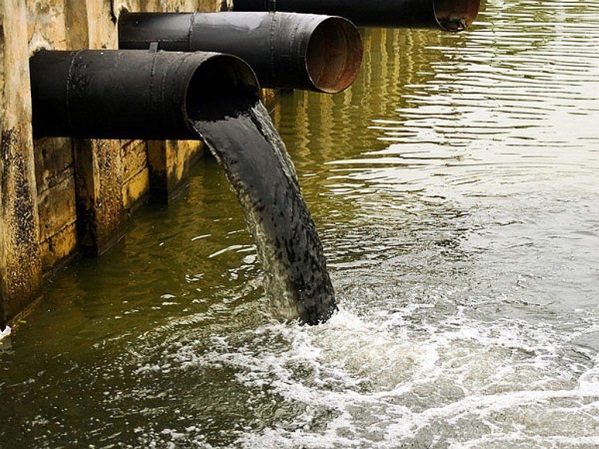 ______________________________________________________________________________________________________________________________________________________________________________________________________________________________Complete the mind map to show 4 ways in which industrial development can be more sustainable:An example of how modern industrial development can be more environmentally sustainable: Nissan Car Manufacturers, Sunderland In 2013, Nissan was the sixth largest automaker in the world. Nissan is the world's largest electric vehicle (EV) manufacturer, with global sales of more than 275,000 all-electric vehicles. Nissan have factories in over 20 countries, and their UK factory is based in Sunderland. List below 5 strategies Nissan have done to make their industry more sustainable: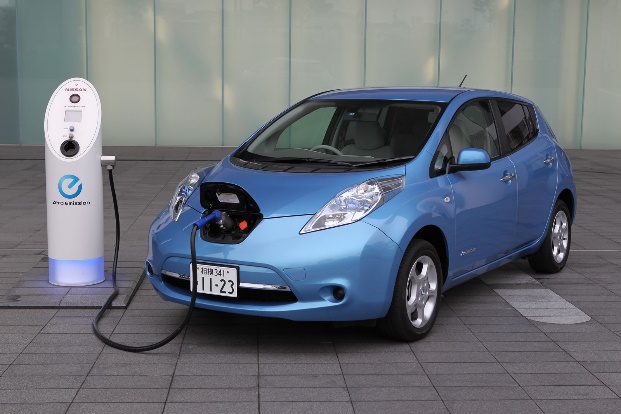 ________________________________________________________________________________________________________________________________________________________________________________________________________________________________________________________________________________________________________________________________________________________________________________________________________________________________________________________________________________________________________________________________________________________________________________________________________________________________________________________________Rural landscapes are changing in the UK; some areas are experiencing rapid population growth as people are moving out into the countryside for a more peaceful life, whereas other areas are experiencing population decline.What are the social and economic impacts of a growing population and a declining population?Improvements to transport infrastructure affect both employment and regional growth. Outline some of the improvements being made to the UK’s transport links:What is the north-south divide?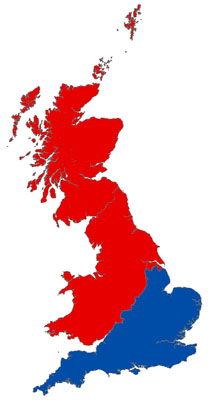 ________________________________________________________Give 2 reasons why there is a north-south divide:___________________________________________________       ______________________________________________________________________________________________________	___________________________________________________List 5 ways in which these regional differences can be resolved (try to give some specific examples of strategies used in the UK):________________________________________________________________________________________________________________________________________________________________________________________________________________________________________________________________________________________________________________________________How can improved transport links help reduce the north-south divide?____________________________________________________________________________________________________________________________________________________________________________________________________________________________________________________________________________________The UK has global links through trade, culture, transport and electronic communications. Briefly outline information for each on the mind map below:In 1973 the UK became a member of the European Union (EU). It includes 28 countries and has important trading and political influence. In 2016, however, the UK voted to leave the EU and will complete its exit by 2019.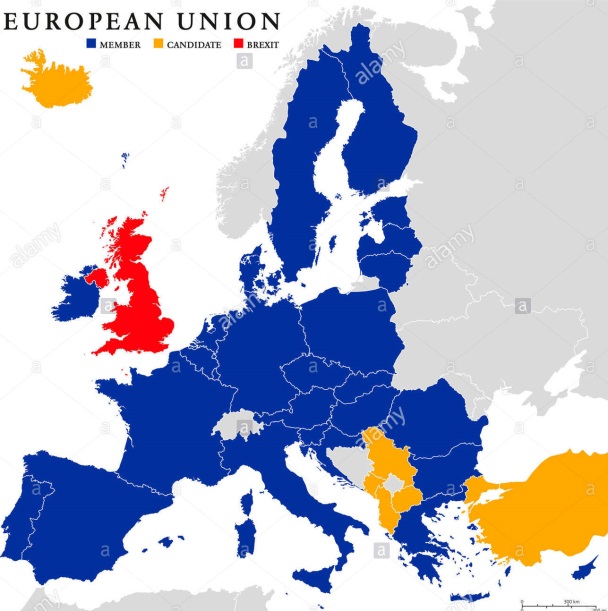 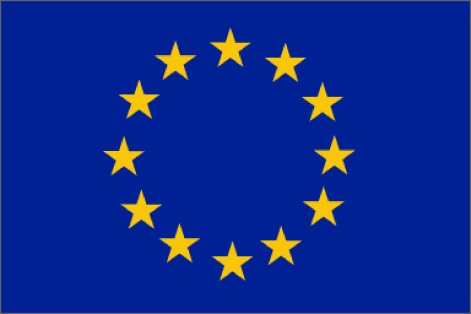 How has the EU affected the UK?________________________________________________________________________________________________________________________________________________________________________________________________________________________________________________________________________________________________________________________________________________________________________________________________The UK is a member of the Commonwealth which is a voluntary group of 53 countries and 2.2 billion people. How does the UK benefit from being in the Commonwealth?________________________________________________________________________________________________________________________________________________________________________________________________________________________________________________________________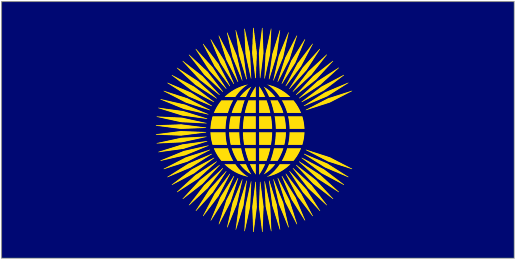 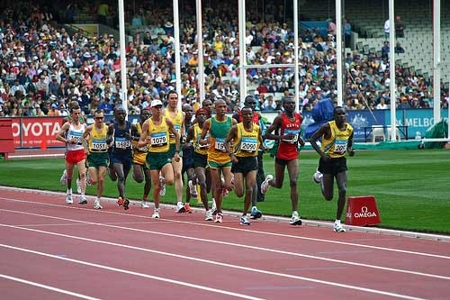 The Challenge of Resource Management – Q3Food, water and energy are fundamental to human developmentWhat are resources?_____________________________________________________________________Food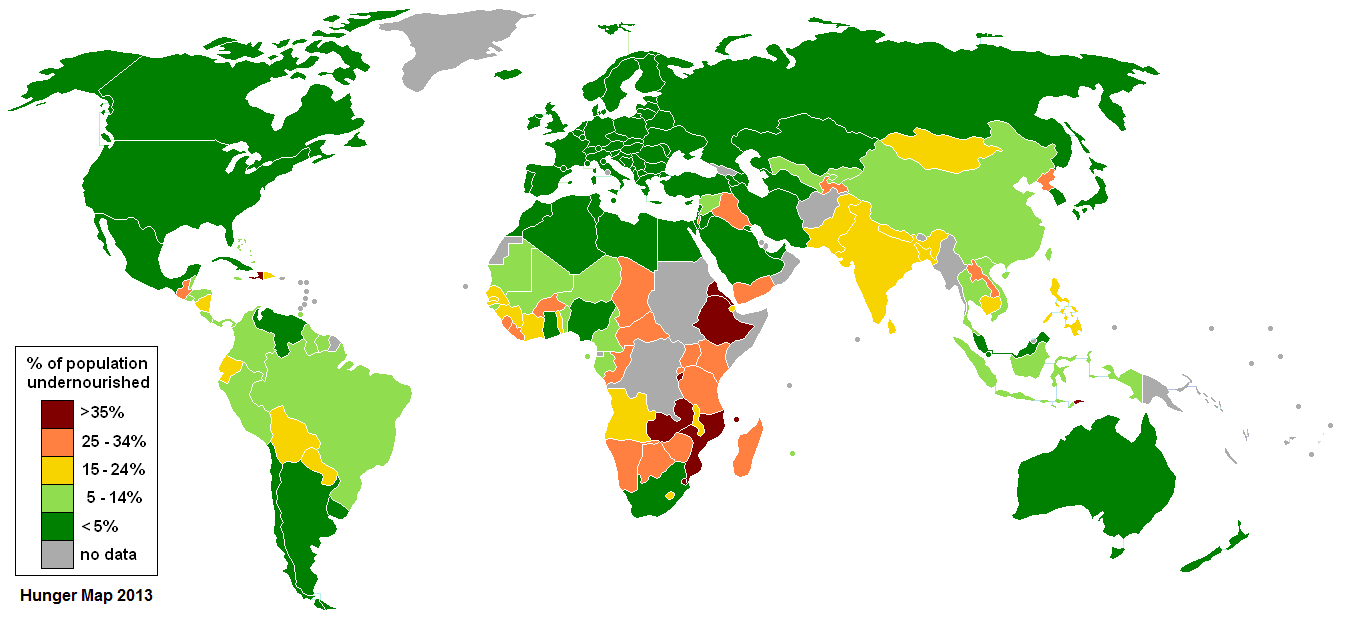 Describe the pattern of global undernourishment._________________________________________________________________________________________________________________________________________________________________________________________________________________________________________________________________________________________________________________________________________________________________________________________________________________________________________________________Why does undernourishment or malnutrition lead to a slowly growing economy?____________________________________________________________________________________________________________________________________________________________________________________________________________________________________________________________________________________What is becoming an increasing health issue in HICs linked to food?____________________________________________________________________WaterWhat is meant by physical water scarcity? Give an example of a place that has this.__________________________________________________________________________________________________________________________________________What is meant by economic water scarcity? Give an example of a place that has this.Name 3 continents that have mostly little or no water scarcity: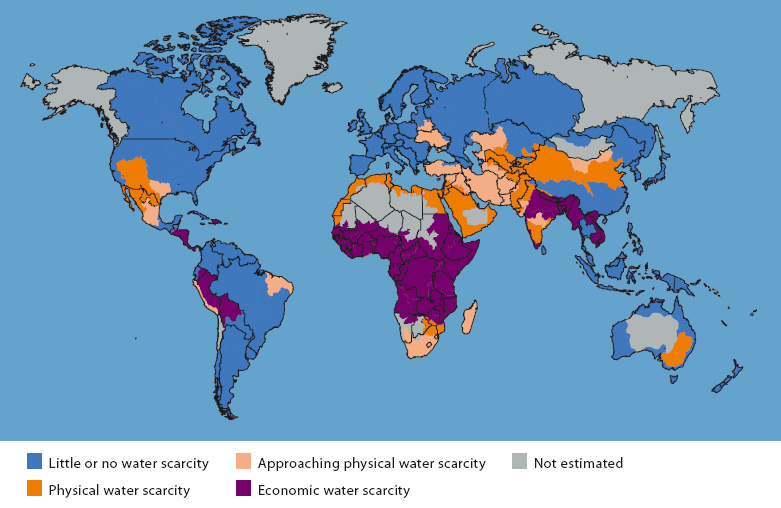 _______________________________________________________________Name 3 countries that have mostly little or no water scarcity:_______________________________________________________________Energy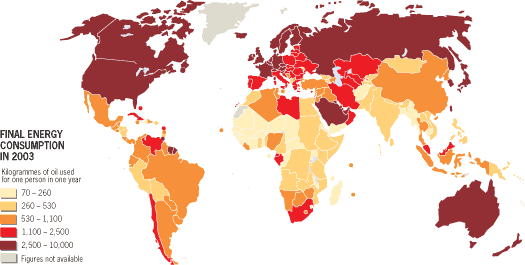 Describe the global pattern of energy consumption.________________________________________________________________________________________________________________________________________________________________________________________________________________________________________________________________________________________________________________________________________________________________________________________________________________________________How might this pattern change in the future?_______________________________________________________________________________________________________________________________________________________________________________________________________________The changing demand and provision of resources in the UK create opportunities and challengesFood in the UKThe UK imports about 40% of the total food consumed. List 4 reasons why it imports so much food below:________________________________________________________________________________________________________________________________________________________________________________________________________________________________________________________________Many foods travel long distances, known as ‘food miles’. This is very expensive and adds to our carbon footprint (an individual’s use of greenhouse gases). Many vegetables come from Kenya, e.g. mange tout and green beans. The farmers in Kenya receive only 12% of the final price, whereas, supermarkets earn 45% of the price. What is agribusiness and how will it help to reduce the reliance on foreign imports?Agribusiness: ______________________________________________________________________________________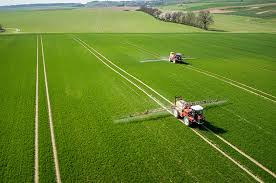 Agribusiness helps because ______________________________________________________________________________________________________________________________________________________________________________________________________What is organic produce?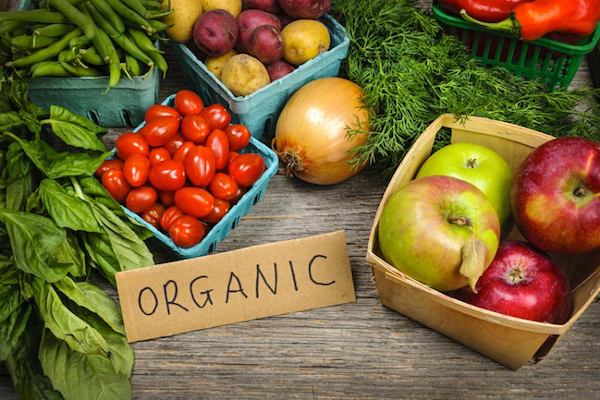 ________________________________________________________________________________Give 3 advantages of eating local food for people in the UK and the environment.______________________________________________________________________________________________________________________________________________________________________________________________________Water in the UKGive 3 reasons for the increased demand for water in the UK: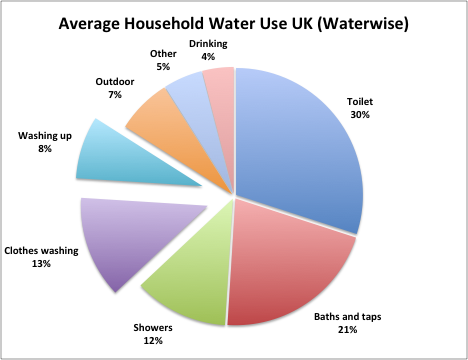 _______________________________________________________________________________________________________________________________________________________________________________________What is meant by water surplus and water deficit? Give an example of areas in the UK for both:Water surplus: _________________________________________________________ _____________________________________________________________________Water deficit: _________________________________________________________ _____________________________________________________________________Complete the table below to outline how the UK is coping with increased water demand:Why are some water supplies suffering from pollution?________________________________________________________________________________________________________________________________________________________________________________________________Energy in the UKDespite increasing demand for electricity in the UK, energy consumption has actually fallen. Give 2 reasons for this:________________________________________________________________________________________________________________________________Describe how the UK’s energy mix has changed since 1990._________________________________________________________________________________________________________________________________________________________________________________________________________________________________________________________________________________________________________________________________________________________What is meant by energy security?_____________________________________________________________________What is happening to the UK’s supplies of coal, gas and oil?By 2020 the UK aims to meet 15% of its energy requirement from renewable sources. However, it is still heavily reliant on fossil fuels. Why are fossil fuels still so important?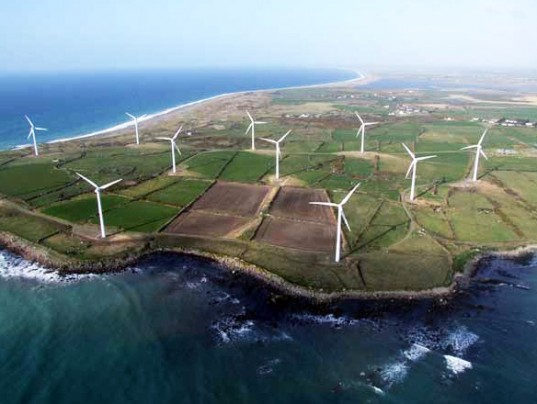 _________________________________________________________________________________________________________________________________________________________________________________________________________Why is fracking controversial?__________________________________________________________________________________________________________________________________________Nuclear energy and wind energy are two important energy sources being developed in the UK. Complete the table below to show the economic and environmental issues associated with exploiting these resources:Demand for food resources is rising globally but supply can be insecure, which may lead to conflictWhich continents consume the most food?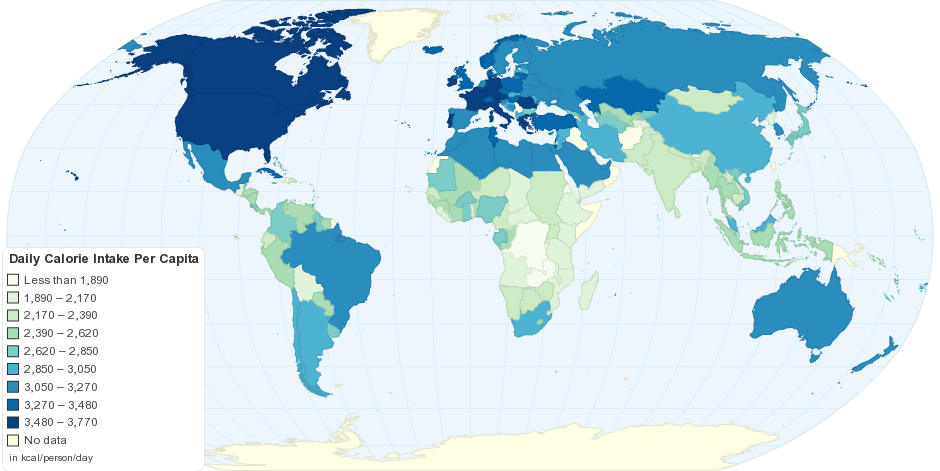 ____________________________________________________________Which continent consumes the least food?________________________________________Why is global food consumption increasing?________________________________________________________________________________________________________________________________________________________________________________________________What is the meaning of food surplus?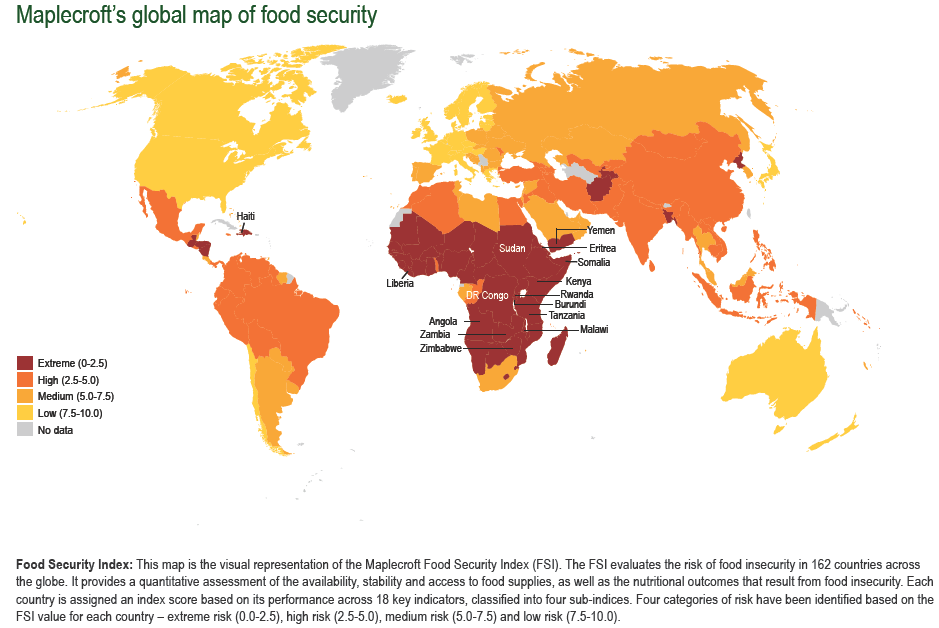 ____________________________________________________________________________________What is the meaning of food deficit?__________________________________________________________________________________________________________________________________________Annotate the photograph below explaining the factors affecting food supply: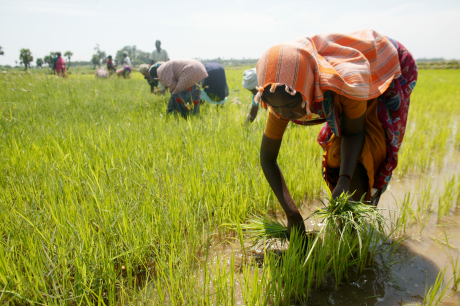 What are the impacts of food insecurity? Complete the table below outlining the effects: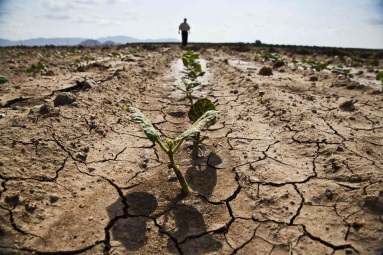 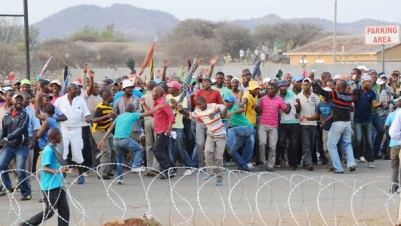 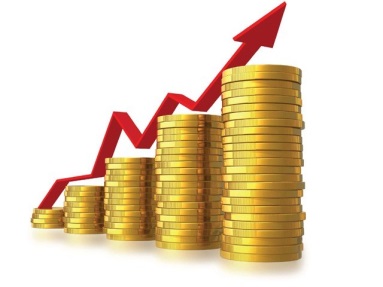 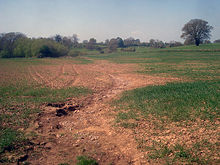 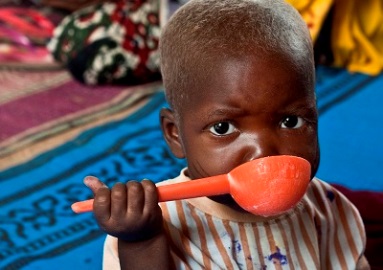 Different strategies can be used to increase food supplyHow can we increase the supply of food?How does irrigation increase the supply of food?______________________________________________________________________________________________________________________________________________________________________________________________________________________________________________________________________________________________________________________________________________________________________________________________________________________________Explain below how aeroponics and hydroponics increase the food supply:     Aeroponics 										Hydroponics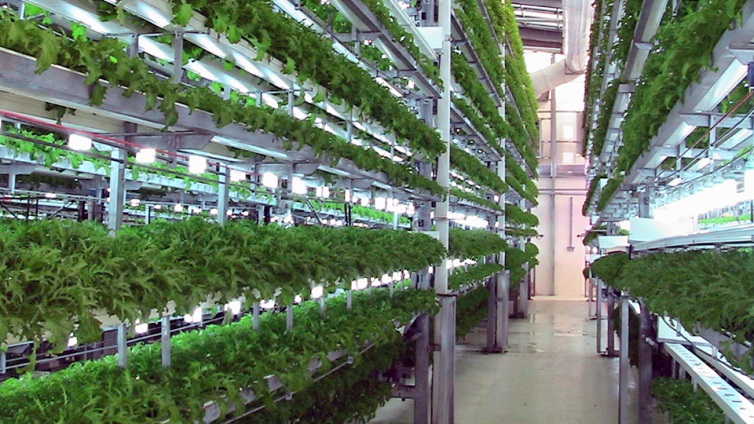 What is meant by the term ‘green revolution’?_________________________________________________________________________________________________________________________________________________________________________________________________________________________________________________________________________________________________________________________________________________________What is biotechnology and how does it increase food yields?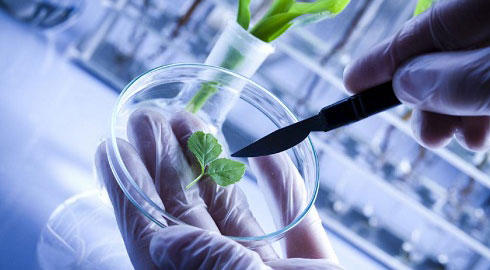 ___________________________________________________________________________________________________________________________________________________________________________________________________________________________________________________________________________________________________________________________________________________________________________How does appropriate technology work to increase food supplies?________________________________________________________________________________________________________________________________________________________________________________________________________________________________________________________________________________________________________________________________________________________________________________________________________________________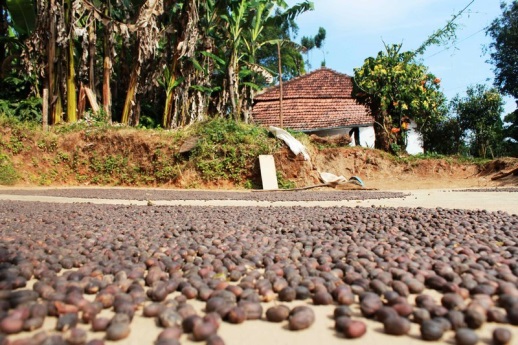 An example of a large scale agricultural development: Indus Basin Irrigation Scheme: a large scale agricultural developmentThis area has developed the largest concentration of greenhouses in the world, covering over 26,000 hectares. Outline below the main features of the project:______________________________________________________________________________________________________________________________________________________________________________________________________________________________________________________________________________________________________________________________________________________________________________________________________________________________Complete the table below showing the advantages and disadvantages of IBIS:What is sustainable food supply?__________________________________________________________________________________________________________________________________________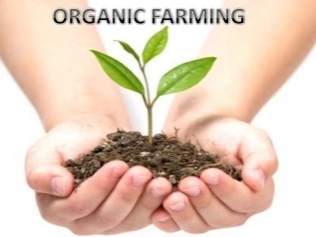 How can we manage food supplies in a sustainable way? How is organic farming sustainable?________________________________________________________________________________________________________________________________________________________________________________________________________________________________________________________________________________________________________________________________________________________________________________________________Complete the information table below outlining other sustainable methods:An example of a local scheme in a LIC or NEE to increase sustainable supplies of foodJamalpur district in Bangladesh is an area where over 57 per cent of the income is from agriculture. Many farmers are subsistence farmers who grow food to feed their family. The main crops in the area are rice, jute and wheat. What does Practical Action Charity in Jamalpur do?Construction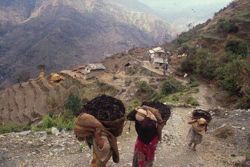 _______________________________________________________________________________________________________________________________________________________________________________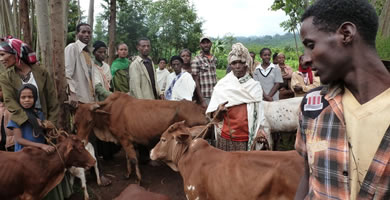 Planting and stocking_______________________________________________________________________________________________________________________________________________________________________________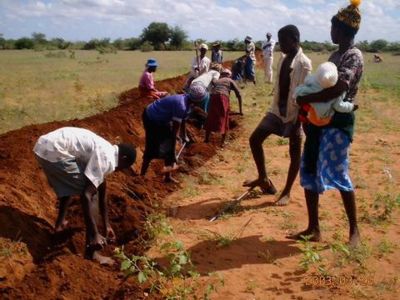 Harvesting_______________________________________________________________________________________________________________________________________________________________________________RegionallyNationallyInternationallySquatter settlementsClean water, sewage and electricityHealth and educationUnemployment and crimeWaste, pollution and traffic congestionSuccessesFailuresCultural mixRecreation and entertainmentEmploymentTransport systemsUrban greeningSocial improvementsEconomic improvementsEnvironmental improvementsPedestrianisationTrainCongestion ChargeBike hireBedZedAdvantages/successesDisadvantages/failuresConsequence: disparities in wealthConsequence: disparities in healthConsequence: international migration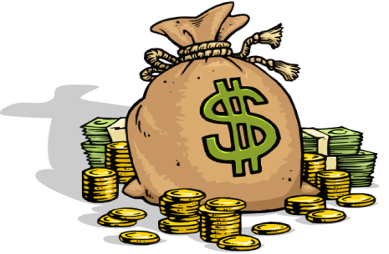 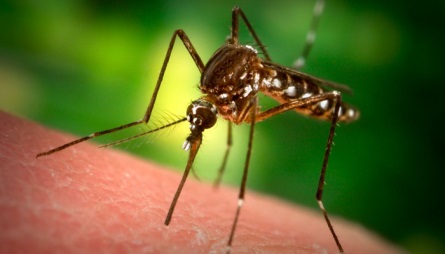 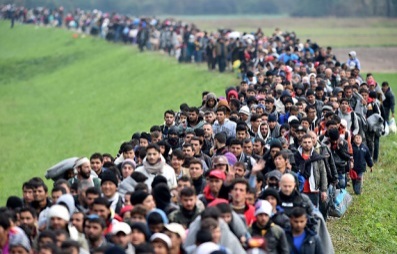 StrategyWhat does it involve?How will this reduce the development gap?InvestmentIndustrial developmentTourismAidIntermediate technologyFairtradeDebt reliefMicrofinance loansAdvantagesDisadvantagesAdvantagesDisadvantages Benefits of aid to NigeriaWhy aid may not be effective in NigeriaYes it has improvedNo it has not improvedDe-industrialisationGlobalisationGovernment Policies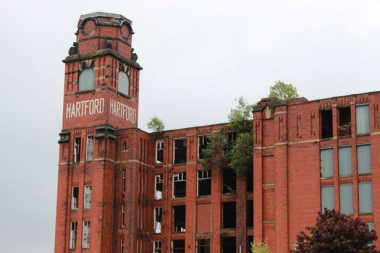 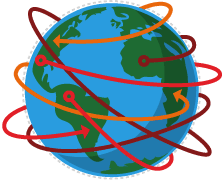 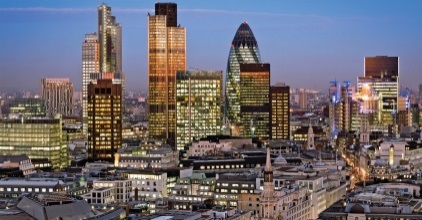 Service industries and financeResearchSocial effectsEconomic effectsGrowing populationDeclining populationType of Transport Improvements madeRoad improvements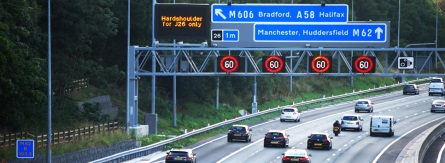 Railway improvements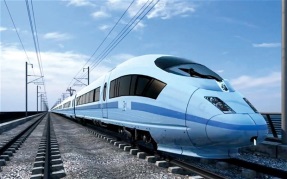 Developing ports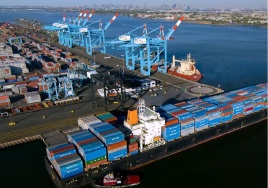 Airport developments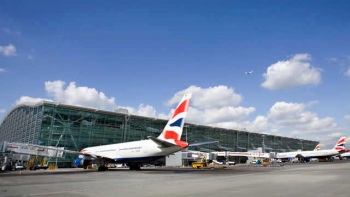 Saving waterWater transferManaging water qualityCoal Gas Oil EconomicEnvironmental Nuclear Wind farmsFamine Under nutritionSoil erosionRising pricesSocial unrestAdvantages Disadvantages Permaculture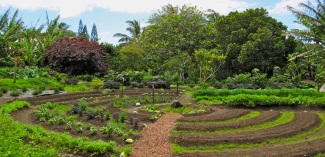 Urban Farming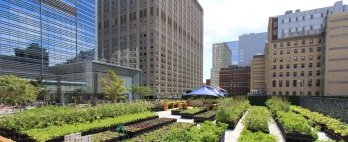 Fish from sustainable sources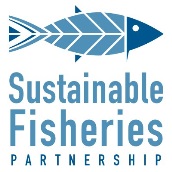 Meat from sustainable sources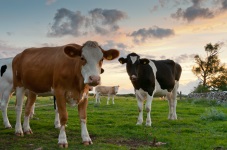 Seasonal food consumption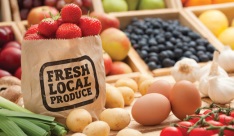 Reducing food loss and waste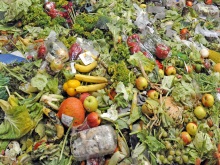 